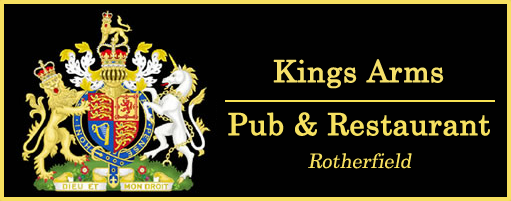 MenuStartersAsparagus with streaky bacon, bacon panko crumb, poached egg & parmesan £8Chicken Caesar salad, garlic croutons, anchovies & parmesan shavings £7 / £12 (GFO)Crispy whitebait, tartare sauce & toasted ciabatta bread £6.50Salt & pepper king prawns, Chinese style salad £8 (GF)Sun-blushed tomato & goats cheese crostini, toasted pine nut puree & basil pesto (v) £6Caprese salad, mozzarella, vine ripened tomato & caramelised red onions (v) £6 (GF)MainsVenison burger, griddled pear on a sesame bun, fries & fennel coleslaw £16 (GFO)Asian style chicken salad, sweet chilli & lime £14Chicken Souvlaki, Greek salad, tzatziki & pitta £14Beef burger, streaky bacon, Monterey Jack cheese, tomato relish in a sesame bun & fries, fennel coleslaw £16 (GFO) Pan seared lambs liver, sauteed potatoes, buttered spinach, streaky bacon, seasonal vegetables & onion gravy £12 (GF)Grilled whole sardines Provençale, green salad & olive oil baked garlic ciabatta £12Grilled seabass fillet, Mediterranean vegetables, streamed rice & garlic king prawns £16Roasted Mediterranean vegetable lasagne, garlic ciabatta & salad (v) £12Indian spiced halloumi burger, mango chutney, red onion, sesame bun & sweet potato wedges (v) £14 (GFO)Wild mushroom & leek duxelles Wellington, Costal cheddar & chive crushed new potatoes,seasonal vegetables & white port gravy (v) £14Pizza £13 (please ask for our pizza menu)SidesChips £3.50 (GF); Cheesy chips 4.50 (GF); Cheesy chips with bacon £5 (GF); Garlic Ciabatta £3.50Corn on the cob £3.50 (GF); Greek salad £3.50 (GF); Mixed vegetables £ 3.50 (GF)